ПОРТФОЛИО ВЫПУСКНИКА ФАКУЛЬТЕТА ТОВІ. Общие сведения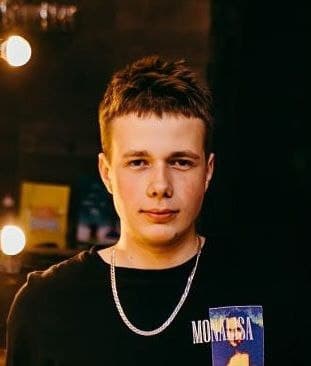 *По желанию выпускника, для открытого представления в сети интернет.ІІ. Результаты обученияІІІ. СамопрезентацияФамилия, имя, отчество   Крупень Владислав Дмитриевич Дата рождения/гражданство24.07.1999/РБФакультетТехнология органических веществСпециальностьБиотехнологияСемейное положениеНе женатМесто жительства (указать область, район, населенный пункт)г. ОршаE-mailvkrupen@bk.ruСоциальные сети (ID)*https://vk.com/vladis789Моб.телефон/Skype*+375292939302 (МТС)Основные дисциплины по специальности, изучаемые в БГТУДисциплины курсового проектирования1. Общая биология;2. Химия биологически активных веществ;3. Микробиология;4. Биохимия;5. Молекулярная биотехнология;6. Биотехнология в пищевых производствах;7. Экология и контроль состояния окружающей среды;8. Оборудование и проектирование предприятий биотехнологических производств;9. Технология микробного синтеза;10. Методы генетической инженерии и биобезопасности;11. Биотехнологическая переработка промышленных отходов;12. Основы токсикологии;13. Технология продуктов брожения1. Прикладная механика2. Процессы и аппараты химической технологии;3. Оборудование и проектирование предприятий биотехнологических производств;4. Технология микробного синтеза5. Организация производства и управления предприятием;Средний балл по дисциплинам специальности6,8Места прохождения практикиТехнологическая: РУП «Белмедпрепараты»Преддипломная: РУП «Белмедпрепараты»Владение иностранными языками (подчеркнуть необходимое, указать язык); наличие международных сертификатов, подтверждающих знание языка: ТОЕFL, FСЕ/САЕ/СРЕ, ВЕС и т.д.начальный; +(английский)элементарный;средний; +(французский)продвинутый;свободное владение.Дополнительное образование (курсы, семинары, стажировки, владение специализированными компьютерными программами и др.)Владение пакетом Microsoft Office,  КОМПАС-3D, AutoCADНаучно-исследовательская деятельность (участие в НИР, конференциях, семинарах, научные публикации и др.)Общественная активностьУчастие в олимпиадах по физике, математике, химии, минский полумарафонЖизненные планы, хобби и сфера деятельности, в которой планирую реализоватьсяСтать высококвалифицированным специалистом в области биотехнологии. Огромное желание развиваться и совершенствоваться в профессиональном плане. Планирую изучение английского языка на курсах.Хобби: баскетбол, тренажерный зал.Желаемое место работы (область/город/предприятие и др.)г. Минск, РУП «Белмедпрепараты», ЗАО «БНБК»